Московский государственный университет имени М.В. ЛомоносоваИнститут экологического почвоведения М ГУ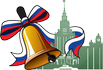 Приглашает студентов, школьников, родителей, педагогов г. Москвы, увлеченных экологией,  ландшафтоведением, москвоведением, почвоведением, архитектурой и дизайном,на университетские субботы в осеннем семестре   Ленинские горы, д.1, корп. 12: Биолого-почвенный (проезд до ост. ул. Менделеева), ауд. 599 л.Семинар № 3. 14.11.2015 в 11.00. "Экология ландшафтной архитектуры: на примере городского парка, приусадебного участка, школьного двора"Лектор (член совета по экологической экспертизе при департаменте Охраны окружающей среды и природопользования Правительства Москвы и член жюри ежегодного конкурса на лучший проект благоустройства г. Москвы) к.б.н. О.В. СеменюкЛандшафтный дизайнер – друг или террорист по отношению к  окружающему ландшафту?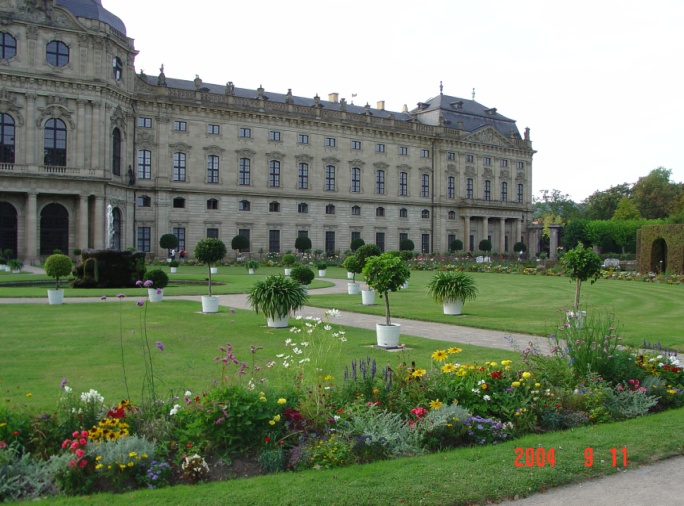 Как необходимо учитывать  в проекте природные условия территории?Как определить ландшафтную приуроченность своего школьного двора или  приусадебного участка, парка?«Мозговой штурм»  по разработке концепции создания зеленого каркаса города.По вопросам обращаться: тел. 8-495-939-22-89, natalia_kovaleva@mail.ruhttp://teacher.msu.ru/pupil/ushttp://dogm.mos.ru